事業計画エグゼクティブサマリー 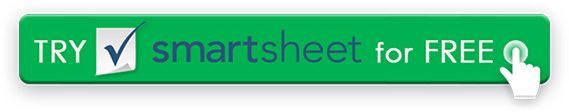 紹介使命視覚会社構造関連履歴製品とサービス製品とサービス商品の説明命題の独自性知的財産の地位競争上の優位性開発状況市場分析市場機会ターゲット市場地理的市場競合 他社財務予算潜在価格利益率結論会社の連絡先情報免責事項Web サイトで Smartsheet が提供する記事、テンプレート、または情報は、参照のみを目的としています。当社は、情報を最新かつ正確に保つよう努めていますが、本ウェブサイトまたは本ウェブサイトに含まれる情報、記事、テンプレート、または関連グラフィックに関する完全性、正確性、信頼性、適合性、または可用性について、明示的または黙示的を問わず、いかなる種類の表明または保証も行いません。したがって、お客様がそのような情報に依拠する行為は、お客様ご自身の責任において厳格に行われるものとします。